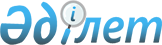 О передаче учебных заведений, зданий, сооружений и военно-технического имущества, находящихся в ведении ДОСААФ, Министерству обороны Республики Казахстан
					
			Утративший силу
			
			
		
					Постановление Правительства Республики Казахстан от 12 июля 1996 г. N 896. Утратило силу - постановлением Правительства РК от 6 августа 1996 года N 969. ~P960969



          Учитывая, что все имущество, находящееся в ведении ДОСААФ,
создавалось за счет общегосударственных финансовых и материальных
ресурсов, военно-техническое имущество передавалось ДОСААФ по линии
Министерства обороны Республики Казахстан для подготовки
военно-технических специалистов для Вооруженных Сил и принимая во
внимание, что ДОСААФ является общественным объединением с частной
формой собственности, а согласно статье 27 Закона Республики
Казахстан  
 Z931500_ 
  "Об обороне и Вооруженных Силах Республики
Казахстан" военно-техническое имущество, техника и сооружения
являются республиканской собственностью, которая не может переходить
в собственность трудовых коллективов, быть объектом купли-продажи,
Правительство Республики Казахстан постановляет:




          1. Государственному комитету Республики Казахстан по управлению
государственным имуществом совместно с ДОСААФ в недельный срок
передать на баланс Министерства обороны Республики Казахстан здания,
сооружения и имущество военно-технических школ и клубов с их
основными средствами, учебно-материальной и технической базой
согласно приложению 1, а также имущество военно-технических школ и
клубов согласно приложению 2.




          2. Министерству обороны Республики Казахстан в недельный срок
принять на свой баланс учебные организации, их здания, сооружения и
имущество, а также имущество учебно-материальной базы школ и клубов
(согласно прилагаемым перечням) для дальнейшего совершенствования
учебно-материальной базы и постоянной подготовки военно-технических
специалистов для Вооруженных Сил.




          3. Финансирование принятых военно-технических школ и клубов
осуществлять в пределах бюджетных ассигнований, выделенных
Министерству обороны Республики Казахстан.





     Заместитель
  Премьер-Министра
Республики Казахстан

                                              Приложение 1



                                     к постановлению Правительства
                                        Республики Казахстан
                                     от 12 июля 1996 г. N 896











                                                            ПЕРЕЧЕНЬ




             учебных организаций, их зданий, сооружений
             и имущества, предназначенных для передачи
             Министерству обороны Республики Казахстан

     1. Актюбинская автомобильная школа
     2. Алматинская объединенная техническая школа
     3. Атырауская объединенная техническая школа
     4. Жамбылская объединенная техническая школа
     5. Карагандинская техническая школа
     6. Кустанайская объединенная техническая школа
     7. Кокшетауская автомобильная школа
     8. Кзыл-Ординская автомобильная школа
     9. Павлодарская объединенная техническая школа
    10. Петропавловская автомобильная школа
    11. Семипалатинская объединенная техническая школа
    12. Талдыкорганская автомобильная школа
    13. Уральская автомобильная школа
    14. Усть-Каменогорская техническая школа
    15. Шымкентская объединенная техническая школа
    16. Карагандинский авиационный центр
    17. Алматинский аэроклуб
    18. Щучинская автомобильная школа


                                           Приложение 2



                                 к постановлению Правительства
                                      Республики Казахстан
                                    от 12 июля 1996 г. N 896











                                                            ПЕРЕЧЕНЬ




               учебных организаций, имущество которых
               подлежит передаче Министерству обороны
                        Республики Казахстан

      1. Акмолинская радиотехническая школа
      2. Акмолинская техническая школа
      3. Акмолинский авиационно-спортивный клуб
      4. Актауская радиотехническая школа
      5. Актюбинская радиотехническая школа
      6. Атбасарская автомобильная школа
      7. Аягузская автомобильная школа
      8. Балхашская автомобильная школа
      9. Булаевская автомобильная школа
     10. Глубоковская автомобильная школа
     11. Джетыгаринская автомобильная школа
     12. Зыряновская автомобильная школа
     13. Карагандинская радиотехническая школа
     14. Темиртауская автомобильная школа
     15. Толебийская автомобильная школа
     16. Туркестанская автомобильная школа
     17. Уральский авиационно-спортивный клуб
     18. Усть-Каменогорский авиационно-спортивный клуб
     19. Усть-Каменогорская радиотехническая школа
     20. Усть-Каменогорская морская школа
     21. Челкарская автомобильная школа
     22. Чиликская автомобильная школа
     23. Шымкентский авиационно-спортивный клуб
     24. Экибастузская автомобильная школа
      
      


					© 2012. РГП на ПХВ «Институт законодательства и правовой информации Республики Казахстан» Министерства юстиции Республики Казахстан
				